PERSBERICHTNederlands bedrijf voor de ontwikkeling van elektrische vliegtuigen landt op Vliegveld TeugeHilversum - 20 November 2023 Het Hilversumse vliegtuigbedrijf Cormorant SEAplanes verhuist nog dit jaar naar Teuge International Airport. Daar neemt het zijn intrek in de hangar van E-Deck, een initiatief van de Nederlandse ondernemer Evert-Jan Feld. De keuze voor deze locatie ligt voor de hand omdat daar sinds april vorig jaar de E-Campus wordt ontwikkeld. Deze E-Campus moet het centrum worden voor alles wat met elektrisch vliegen in Nederland te maken heeft; Cormorant past naadloos in het ecosysteem van Teuge met zijn eigentijdse ontwerp als een elektrisch amfibievliegtuig met 8 zitplaatsen en netto nuluitstoot voor korte tot middellange vluchten. Tot voor kort had Cormorant zijn werkplaats bij Vonk in de Wijk, een duurzame broedplaats voor startende ondernemers, maar het bedrijf ontwikkelde zich de afgelopen tijd zo snel dat het op zoek moest naar geschiktere huisvesting.  Begin dit jaar sloot het zich als industriepartner aan bij het Schotse Sustainable Aviation Test Environment 2. Vanaf dat moment ging het snel. Als onderdeel van dit project werkt Cormorant samen met onder andere het in Duitsland gevestigde Leichtwerk AG in Braunschweig en Hoffmann Propeller in Rosenheim, ook gevestigd in Duitsland. Het bedrijf werkt ook nauw samen met de Universiteit van Glasgow en de Robert Gordon Universiteit in Aberdeen.De samenwerking op Teuge gaat verder dan alleen het huren van hangarruimte. In E-deck zit ook de E-Flight Academy, de eerste elektrische vliegschool ter wereld waar gevlogen wordt met volledig elektrische vliegtuigen van het Sloveense bedrijf Pipistrel. Dit toestel maakt gebruik van elektromotoren die zeer geschikt lijken om te worden gebruikt in het ontwerp van de Cormorant. De E-Campus zal op termijn een verscheidenheid aan gedeelde onderzoeksfaciliteiten huisvesten, zoals virtuele en augmented reality-technologie, hybride en elektrische vliegtuigen, batterijtechnologie, vluchtsimulators en oplaadinfrastructuur.“De Cormorant is ontworpen als amfibisch toestel waardoor het zowel kan opereren van water en land,” aldus Chris Rijff, hoofd ontwerper en CEO van het bedrijf. Hij zei verder, “Het toestel wordt aangedreven door een zogenaamde Ducted Fan die in het midden van het casco is gesitueerd. Het ontwerp maakt gebruikt een geautomatiseerd vijf-bladig fan-systeem, ontwikkeld voor de RFB [Rhein-Flugzeugbau GmbH] Fan Trainer, een militair trainingsvliegtuig dat in de vorige eeuw in Duitsland werd ontwikkeld.”De Cormorant wordt aangedreven door twee elektromotoren van elk 260 kW/h (349 pk) en is ontworpen voor een maximumsnelheid van 460 km/u (248 kts) met een maximaal startgewicht van 2.240 kg (4.938 lb.) ligt de kruissnelheid lager en varieert deze tussen 270 km/h (145 kts) en 350 km/u (189 kts). Om de elektrische energiesystemen geschikt te maken voor certificering (EASA CS23 Level III) zijn deze ontworpen als Dual Energy Vector. Dit kunnen accu's zijn i.c.m. een turbogenerator op SAF of i.c.m. vloeibare waterstof brandstofcellen. Het toestel biedt plaats aan 7 passagiers en een piloot en kan in enkele minuten worden omgebouwd naar luchtambulance of vrachtvervoer. De gecertificeerde vliegafstand ligt rond de 810 km, met een flight endurance van ongeveer 3,75 uur.-- ENDS --Noot voor redacteuren Cormorant:Cormorant SEAplanes BV ontwikkelt een praktisch, adaptief, amfibisch vliegtuig met 8 zitplaatsen met de nadruk op duurzaamheid. Duurzaamheid wordt op holistische wijze bekeken, voorbij de nul-uitstoot, om rekening te houden met: bouwmaterialen; de toeleveringsketen; en, als vervoersoplossing met minimale/lage infrastructuurvereisten, de verbetering van de sociaaleconomische levensvatbaarheid voor de doelmarkten, waaronder afgelegen leefgemeenschappen.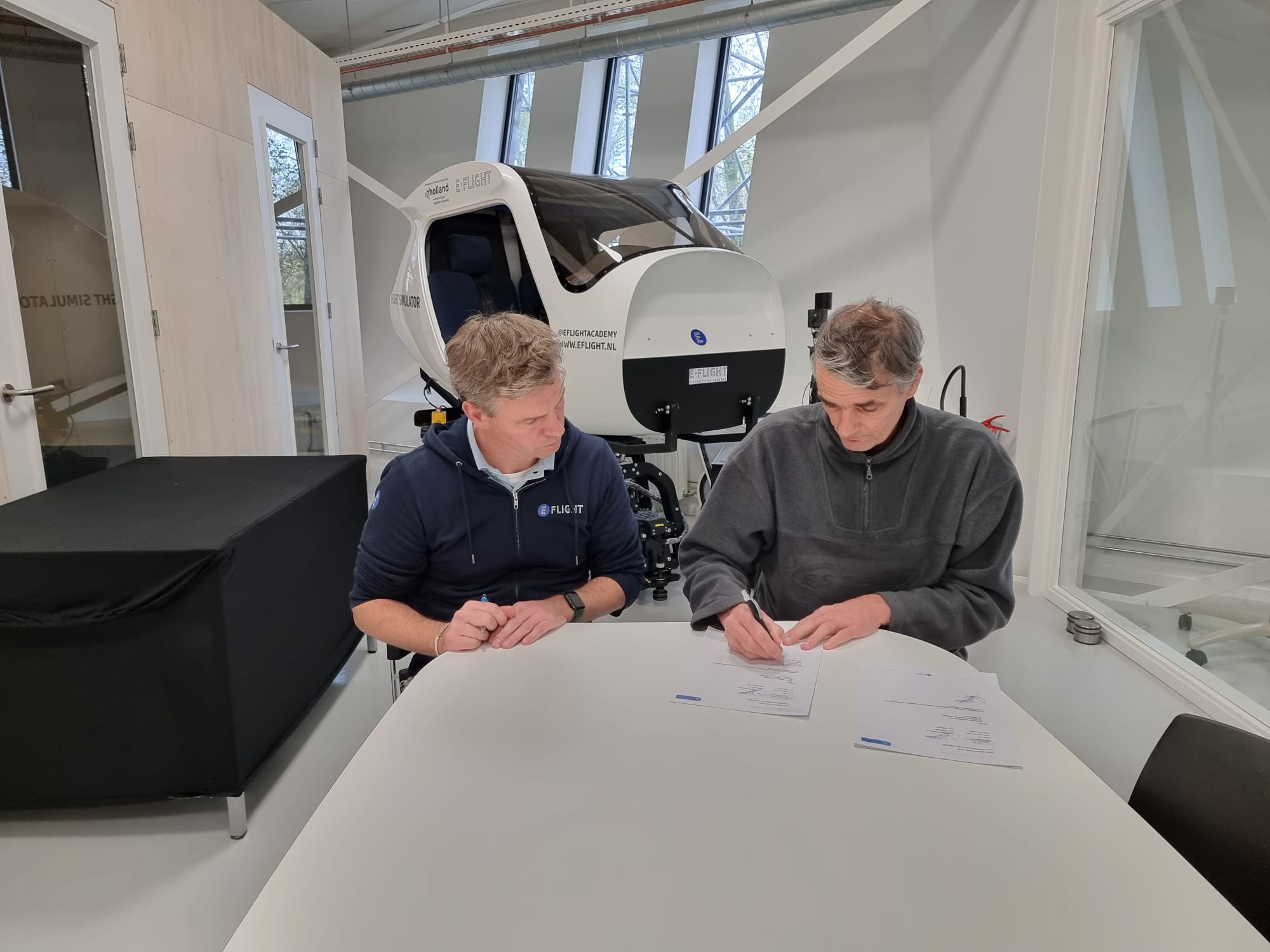 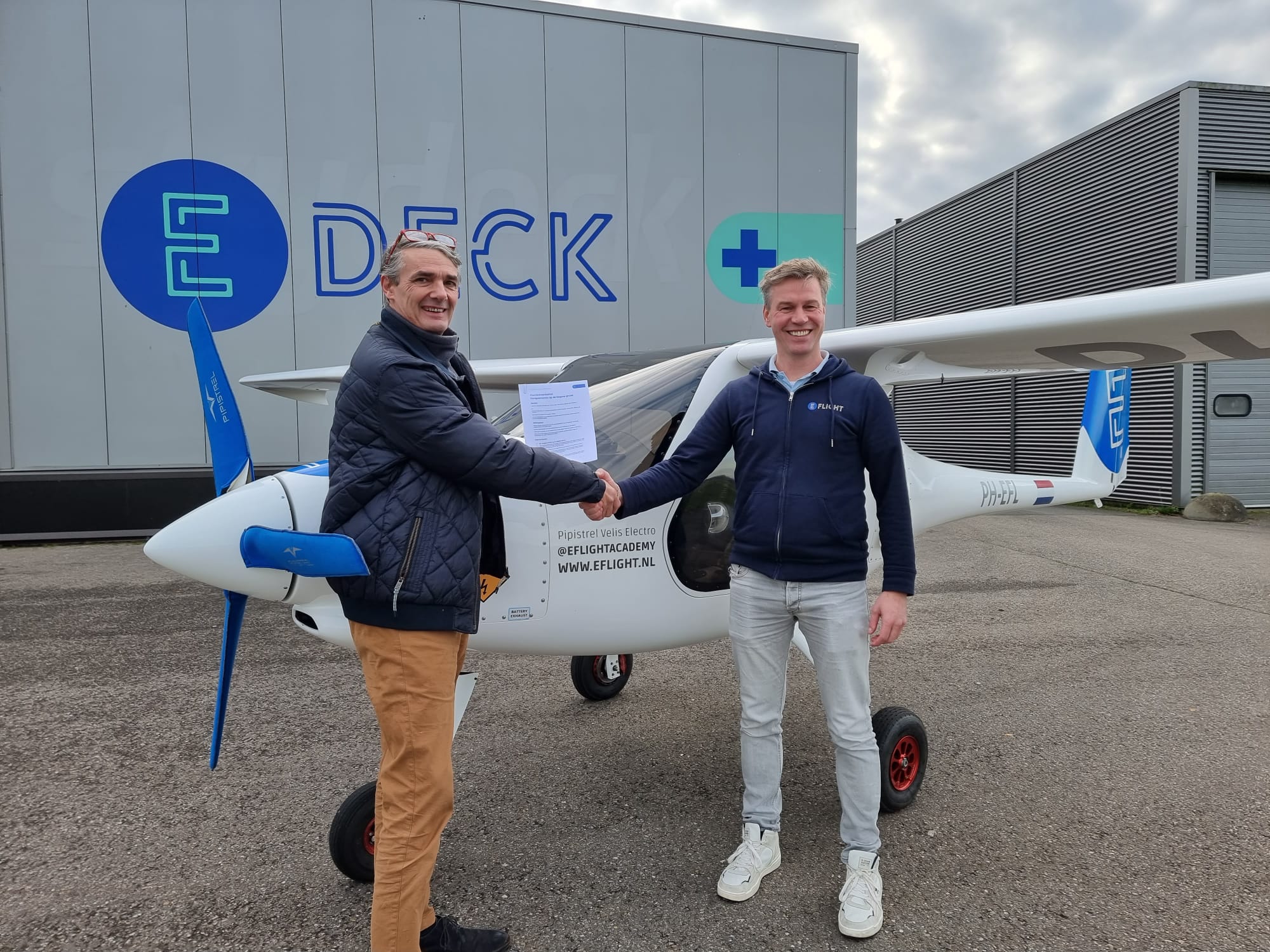 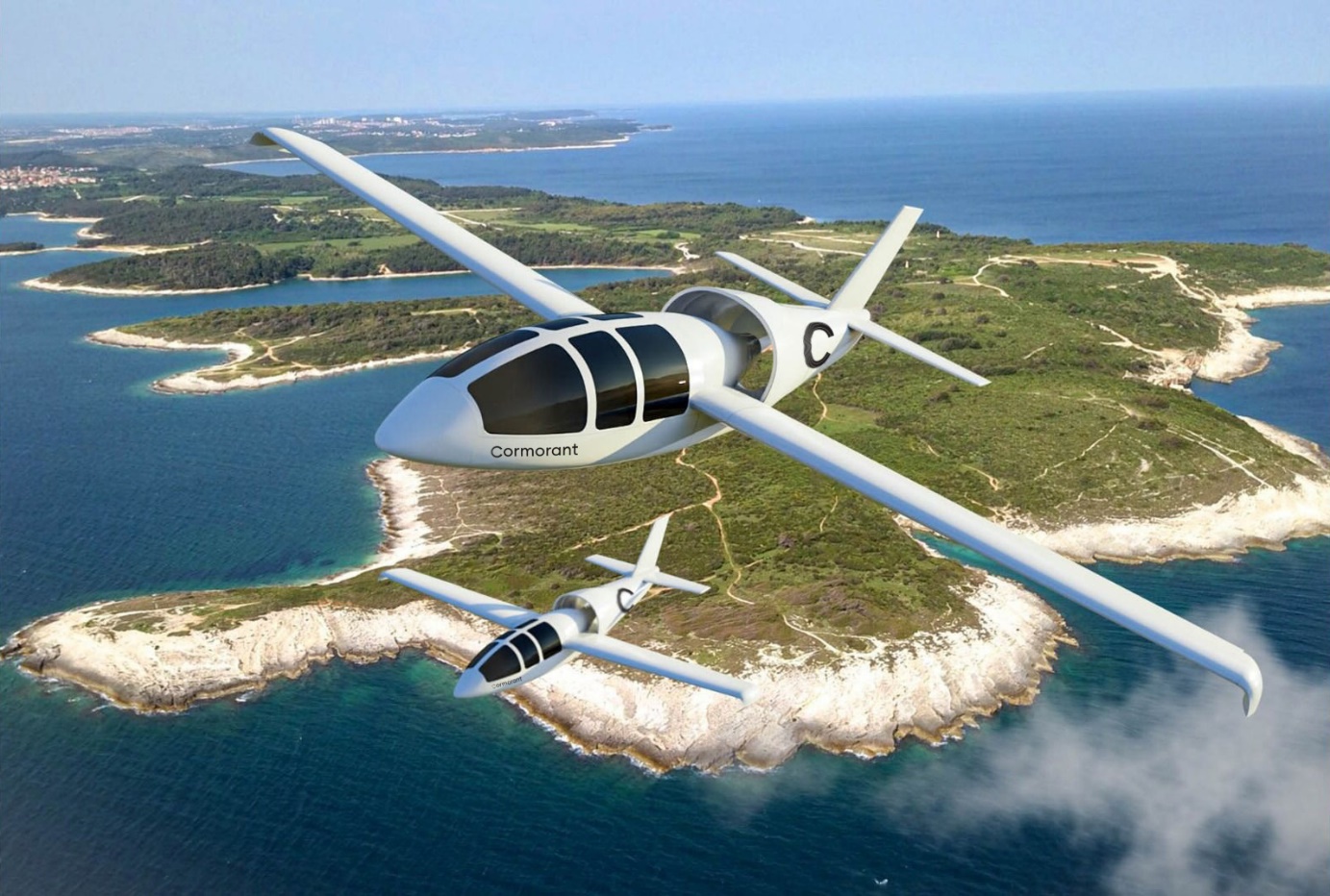 Contactpersoon pers gerelateerde zaken:Hugo FretzE:  hugo.fretz@cormorant.aero M: +31 (0)6 28 76 71 23Contactpersoon Cormorant SEAplanes:	Chris RijffE: chris.rijff@cormorant.aeroM: +31 (0)6 53 76 31 25Web:Foto bijlagen:https://cormorant.aero https://cormorant.aero 